PENGARUH CITRA MEREK, DESAIN PRODUK DAN KUALITAS PRODUK TERHADAP KEPUTUSAN PEMBELIAN SEPATU MEREK BATA(Studi Kasus pada Konsumen Toko Sepatu Bata di Pasar Citra Niaga Jombang )SKRIPSIUntuk Memenuhi Sebagian Syarat Memperoleh Gelar Sarjana Program Studi Manajemen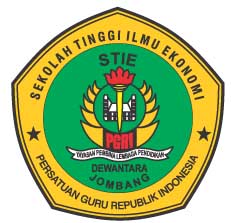 Dewi Saidatul Mukarromah1461015SEKOLAH TINGGI ILMU EKONOMI (STIE) PGRI DEWANTARA JOMBANG2018